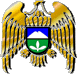 	Постановленэ	№_32	Бегим     	№_32                                                            Постановление	№_32< <17>>   апреля    2018  г.                                                                                       с.п. ПсыгансуВ целях реализации Постановления Правительства Российской Федерации от 16.12.2017 № 1578 «О внесении изменений в Правила предоставления и распределения субсидий из федерального бюджета бюджетам субъектов Российской Федерации на поддержку государственных программ субъектов Российской Федерации и муниципальных программ формирования современной городской среды, местная администрация сельского поселения Псыгансу Урванского муниципального района                                  ПОСТАНОВЛЯЕТ:1. Внести в муниципальную программу «Формирование комфортной городской среды сельского поселения Псыгансу на 2018-2022 годы», утвержденную постановлением  местной администрации сельского поселения кое от  01.12.2017г. № 93 «Об утверждении муниципальной программы «Формирование комфортной городской среды сельского поселения Псыгансу на 2018-2022 годы» изменения, изложив ее в новой редакции согласно приложению к настоящему Постановлению. 2. Настоящее Постановление вступает в силу с момента размещения на официальном сайте местной администрации  муниципального района КБР в сети Интернет. 3. Контроль за исполнением настоящего постановления оставляю за собой.Глава местной администрациисельского поселения  Псыгансу                                                      Х.Б. КанкуловПриложение к постановлениюместной администрации с.п. Псыгансу от 17.04 .2018 г. №  32Муниципальная программа«Формирование современной городской среды на территории сельского поселения Псыгансу на 2018-2022 годы»с. Псыгансу2018 годПАСПОРТмуниципальной программы«Формирование современной городской среды сельского поселения Псыгансу на 2018-2022 годы»Характеристика текущего состояния сферы благоустройства в муниципальном образовании, основные проблемы и прогноз развитияОдним из приоритетных направлений развития сельского поселения Псыгансу является повышения уровня благоустройства, создание безопасных и комфортных условий для проживания жителей  сельского поселения Псыгансу.Благоустройство общественных территорий муниципального образования является важнейшей сферой деятельности муниципального хозяйства. В  сельском поселении Псыгансу  имеются общественные территории, благоустройство которых не отвечает современным требованиям и требует комплексного подхода к благоустройству .      На территории муниципального образования расположен  сквер к памятнику погибшим воинам в ВОВ, который требует свежих идей в ландшафтной архитектуре. Кроме  зеленных насаждений на территории сквера отсутствуют необходимые элементы благоустройства и  озеленения, малые архитектурные формы. Отсутствует освещение данной территории. Отсутствие покрытия и мест отдыха, достаточной освещенности и цветочного оформления площадей не обеспечивает комфортность и привлекательность для жителей поселенияИнформация об уровне благоустройства общественных территорий (сквер) сельского поселения Псыгансу  представлена в таблице 1.Таблица 1Приоритеты политики в сфере благоустройства,формулировка целей и постановка задач программыПриоритетами муниципальной политики в сфере жилищно-коммунального хозяйства муниципального образования являются: повышение комфортности условий проживания граждан, обеспечение возможности маломобильных групп населения и благоустройство территорий.При разработке мероприятий Программы сформированы и определены основные цели и задачи.Основной целью реализации Программы является формирование в кварталах жилой застройки среды, благоприятной для проживания населения, а также мест массового пребывания населения, в том числе маломобильных групп населения. Для достижения этих целей предлагается выполнить задачи по ремонту и благоустройству одной  общественной  территории (сквер) муниципального образования.Основные мероприятия Программы будут осуществляться в области:	- благоустройства общественных территорий и мест массового отдыха населения (скверы).Обобщенная характеристика подпрограммы иосновных мероприятий ПрограммыСистема подпрограмм Программы сформирована таким образом, чтобы достигнуть цели и обеспечить решение задач Программы.Подпрограмма  «Благоустройство общественных территорий сельского поселения Псыгансу». В рамках подпрограммы решается задача обеспечения проведения мероприятий по благоустройству общественных территорий (сквера) сельского поселений Псыгансу в соответствии с едиными требованиями. 4. Критерии оценки выполнения Программы 	Для оценки достижения цели и выполнения задач Программы предлагаются следующий состав и значения целевых показателей (индикаторы):- количество общественных территорий (парки, скверы и т.д.);- доля и площадь благоустроенных общественных территорий (парки, скверы и т.д.) от общего количества таких территорий;- доля и площадь общественных территорий (парки, скверы и т.д.) от общего количества таких территорий, нуждающихся в благоустройстве;- площадь благоустроенных общественных территорий, приходящихся на 1 жителя муниципального образования;- трудового участия граждан, организаций в выполнении мероприятий по благоустройству дворовых территорий, общественных территорий.          Сведения о составе и значении целевых показателей (индикаторах) муниципальной программы «Формирование современной городской среды сельского поселения Псыгансу Урванского муниципального района КБР на 2018-2022 годы» представлены в приложении №1 к Программе.Перечень мероприятий Программы с указанием исполнителей и результатов реализации приведены в Приложении №2 к Программе.План реализации муниципальной программы «Формирование современной городской среды сельского поселения Псыгансу Урванского муниципального района КБР на 2018-2022 годы» приведен в Приложении №3 к Программе.Ресурсное обеспечение ПрограммыОбщий объем финансового обеспечения реализации Программы в 2018 - 2022 годах составляет –1854982 рубля за счет всех источников финансирования, в том числе за счет средств федерального   бюджета – 1690630,26 рублей, бюджетных ассигнований за счет средств республиканского бюджета Кабардино-Балкарской Республики составляет 127251,74 рубля, за счет средств местного бюджета – 37100,0  рублей.Объем финансирования муниципальной программы подлежит ежегодному уточнению.Предполагается, что при софинансировании отдельных мероприятий Программы за счет внебюджетных источников будут использоваться, в том числе различные инструменты государственно-частного партнерства.Ресурсное обеспечение Программы за счет всех источников и прогнозная оценка расходов федерального бюджета, республиканского бюджета Кабардино-Балкарской Республики, местного бюджета и внебюджетных источников на реализацию Программы на период до 2022 года приведены Приложении №4 к Программе.Риски и меры по управлению рисками с целью минимизации их влияния на достижение целей ПрограммыПри использовании программно-целевого метода могут возникнуть следующие внешние риски реализации Программы:- законодательные риски, связанные с несовершенством законодательной базы в сфере жилищно-коммунального хозяйства;- финансово-экономические риски, связанные с возможным уменьшением объема средств федерального бюджета и республиканского бюджета Кабардино-Балкарской Республики, направляемых на реализацию основных мероприятий Программы. Последствиями указанных рисков могут явиться недостаточная финансовая поддержка реализации мероприятий Программы, а также снижение эффективности использования выделяемых бюджетных средств.Внешними рисками реализации программы являются действие обстоятельств непреодолимой силы и изменение федерального законодательства.К внутренним рискам реализации Программы относятся следующие организационные и управленческие риски:- недостаточная проработка вопросов, решаемых в рамках реализации Программы:- несвоевременная разработка, согласование и принятие документов, обеспечивающих выполнение основных мероприятий Программы;- недостаточная оперативность корректировки хода реализации Программы при возникновении внешних рисков реализации Программы.В целях минимизации указанных рисков реализации Программы предусматривается оперативное реагирование и принятие следующих мер по управлению рисками реализации Программы:- оперативный мониторинг реализации Программы:- определение приоритетов для первоочередного финансирования основных мероприятий Программы;- своевременная корректировка основных мероприятий Программы и сроков их выполнения с сохранением ожидаемых результатов их реализации.Финансирование основных мероприятий Программы в очередном финансовом году будет осуществляться с учетом результатов мониторинга хода и эффективности ее реализации в отчетном периоде.Подпрограмма   «Благоустройство общественных территорийсельского поселения Псыгансу»Паспорт подпрограммы1. Характеристика подпрограммыНа территории сельского поселения Псыгансу расположен один сквер, который требуют свежих идей в ландшафтной архитектуре. Кроме  зеленных насаждений на территории сквера отсутствуют необходимые элементы благоустройства и  озеленения: аллеи, места отдыха для посетителей, цветочные насаждения и малые архитектурные формы. Отсутствие покрытия тротуаров и обустроенных мест отдыха, достаточной освещенности и цветочного оформления не обеспечивает комфортность и привлекательность для жителей сельского поселения. Информация об уровне благоустройства общественной территории (сквера) сельского поселения Псыгансу в настоящее время представлена в таблице 5.Таблица 5Стоимость работ по благоустройству общественной территории (сквера) сельского поселения Псыгансу Таблица 62. Обобщенная характеристикаосновных мероприятий подпрограммыГлавной целью подпрограммы является обеспечение проведения мероприятий по благоустройству общественной территории (сквера) сельского поселения Псыгансу в соответствии с едиными требованиями.3.Виды работ по благоустройствуобщественных территорий сельского поселения ПсыгансуДля поддержания общественных территорий в надлежащем состоянии и приведения их в соответствие с современными требованиями комфортности предусматривается целенаправленная работа, по обустройству и благоустройству общественных территорий (сквера) исходя1. из минимального перечня работ: - снятие грунта , засыпка и планировка- укладка дорожек из тротуарной плитки и бордюр;- установка  опор, уличных светодиодных светильников;- установка скамеек;- установка урн для мусора.-  изготовление, установка металлической ограды- установка турникета2. дополнительного перечня работ:- оборудование детских площадок;- оборудование спортивных площадок;- посадка деревьев; - озеленение территорий.Перечень общественных территорий сельского поселения Псыгансу, подлежащих благоустройству, указан в приложении №1.Объем средств, необходимых на реализацию подпрограммыИнформация об объемах финансовых ресурсов указана в паспорте подпрограммы.Управление рисками реализации подпрограммыФинансовые риски реализации подпрограммы связаны с возможным снижением объемов финансирования программных мероприятий за счет бюджетов всех уровней.Приложение №1к муниципальной программе «Формирование современной городской среды сельского поселения Псыгансу Урванского муниципального района КБР на 2018-2022 годы»Перечень общественных территорий сельского поселения Псыгансу, подлежащих благоустройствуПриложение 1к муниципальной программе «Формирование современной городской среды сельского поселения Псыгансу Урванского муниципального района КБР на 2018-2022 годы»С В Е Д Е Н И Яо составе и значении целевых показателей (индикаторах) муниципальной программы«Формирование современной городской среды на территории сельского поселения Псыгансу Урванского  муниципального района КБРна 2018-2022 годы»Приложение 2к муниципальной программе «Формирование современной городской среды сельского поселения Псыгансу Урванского муниципального района КБР на 2018-2022 годы»П Е Р Е Ч Е Н Ьосновных мероприятий муниципальной программы «Формирование современной городской среды на территории сельского поселения Псыгансу Урванского муниципального района КБР на 2018-2022 годы»Приложение 3к муниципальной программе «Формирование современной городской среды сельского поселения Псыгансу Урванского муниципального района КБР на 2018-2022 годы»П Л А Нреализации муниципальной программы «Формирование современной городской среды сельского поселения ПсыгансуУрванского муниципального района КБР на 2018-2022 годы»Приложение 4к муниципальной программе «Формирование современной городской среды сельского поселения Псыгансу Урванского муниципального района КБР на 2018-2022 годы»Ресурсное обеспечение Программы за счет всех источников и прогнозная оценка расходов федерального бюджета, республиканского бюджета Кабардино-Балкарской Республики, местного бюджета и внебюджетных источников на реализацию ПрограммыО внесении изменений в муниципальную программу «Формирование комфортной городской среды сельского поселения Псыгансу на 2018-2022 годы», утвержденную постановлением  местной администрации сельского поселения Псыгансу от 01.12.2017 г. № 93 «Об утверждении муниципальной программы «Формирование комфортной городской среды сельского поселения Псыгансу на 2018-2022 годы»Наименование Программы   «Формирование современной городской среды сельского поселения Псыгансу на 2018-2022 годы»  (далее - Программа)Наименование муниципального образования на территории которой реализуется программа   Сельское поселение Псыгансу Урванского муниципального района Кабардино-Балкарской РеспубликиРазработчик Программы   МКУ «Местная администрация сельского поселения Псыгансу Урванского муниципального района КБР» (далее – местная администрация с.п. Псыгансу)Ответственный исполнитель программы   Местная администрация с.п. ПсыгансуУчастники программы   Местная администрация с.п. Псыгансу;      Предприятия, организации и учреждения расположенные на территории с.п. ПсыгансуОснование для разработки Программы   Постановление Правительства Кабардино-Балкарской Республики от 31.08.2017 года № 156-ПП «Об утверждении государственной программы Кабардино-Балкарской Республики «Формирование современной городской среды» на 2018-2022 годы»Подпрограммы Программы      «Благоустройство общественных территорий сельского поселения Псыгансу»;Цели Программы   повышение качества и комфорта городской среды на территории сельского поселения ПсыгансуЗадачи Программы      обеспечение проведения мероприятий по благоустройству общественных территорий с.п. Псыгансу;   повышение уровня вовлеченности заинтересованных граждан и организаций в реализацию мероприятий по благоустройству территории муниципального образованияЦелевые индикаторы и показатели Программы      количество обустроенных общественных территорий (сквер) - 1 ед.Срок реализации Программы  2018- 2022 годыОбъемы бюджетных ассигнований Программы   общий объем финансирования Программы за счет всех источников финансирования составит 1854982 рубля, из них:   средства федерального  бюджета 1690630,26    рублей, в том числе:2018 год - 0,0 рублей;2019 год - 1690630,26  рублей;2020 год -  0,0 рублей 2021 год - 0,0 рублей;2022 год - 0,0 рублей;   средства республиканского бюджета Кабардино-Балкарской Республики 127251,74 рубля, в том числе:2018 год - 0,0 рублей;2019 год -  127251,74 рубль;2020 год -  рублей;2021 год -  0,0  рублей;2022 год -  0,0  рублей   средства местного бюджета 37100,0 рублей, в том числе:2018 год - 0,0 рублей;2019 год - 37100,0 рублей;2020 год – 0,0 рублей;2021 год - 0,0 рублей;2022 год -  0,0 рублей.Ожидаемые результаты реализации Программы   увеличение:     доли обустроенных общественных  территорий (скверы) от общего количества таких территорий.Количество скверовSобщ.скверов, м2Ориентировочная стоимость благоустройства скверов (тыс. руб.)1760,01854,982Наименование подпрограммы   «Благоустройство общественных территорий сельского поселения Псыгансу»Разработчик подпрограммы   МКУ «Местная администрация сельского поселения Псыгансу Урванского муниципального района КБР» (далее – местная администрация с.п. Псыгансу)Исполнитель подпрограммы   Местная администрация с.п. ПсыгансуЦели подпрограммы   обеспечение проведения мероприятий по благоустройству общественных территорий сельского поселения Псыгансу в соответствии с едиными требованиямиЗадачи подпрограммы   обеспечение проведения мероприятий по благоустройству общественных территорий сельского поселения Псыгансу в соответствии с едиными требованиямиЦелевые индикаторы и показатели подпрограммы   количество обустроенных общественных территорий (скверов) - 1 ед.Срок реализации подпрограммы   2019 годОбъемы бюджетных ассигнований подпрограммы   общий объем финансирования подпрограммы за счет всех источников финансирования составит    1854982   рубля, в том числе по годам:2018 год - 0,0 рублей2019 год -  1 854 982    рубля;2020 год – 0 рублей;2021 год - 0,0 рублей;2022 год - 0,0 рублей;из них:   средства федерального бюджета 1690630,26 рублей, в том числе:2018 год - 0,0 рублей2019 год - 1690630,26 рублей;2020 год – 0,0 рублей;2021 год - 0,0 рублей;2022 год - 0,0 рублей;   средства республиканского бюджета Кабардино-Балкарской Республики 127251,74 рублей, в том числе:2018 год - 0,0 рублей2019 год – 127251,74 рублей;2020 год - 0,0 рублей;2021 год - 0,0 рублей;2022 год - 0,0 рублей;   средства местного бюджета 31100,0 рублей, в том числе:2018 год - 0,0 рублей2019 год - 31100,0 рублей;2020 год - 0,0 рублей;2021 год - 0,0 рублей;2022 год - 0,0 рублей.Ожидаемые результаты реализации подпрограммы   обустройство одной общественной территорий (сквер)   прохождение дизайн – проекта общественной территорий  процедуры общественных обсуждений гражданами и заинтересованными организациями;   благоустройство одной общественной территорий (сквера) с учетом потребностей инвалидов и маломобильных групп населения к 2019 году;   благоустройство к 2019 году 100% общественных территорий (сквера), произведенное с трудовым (финансовым) участием граждан, заинтересованных организаций.Количество скверовSобщ.скверов, м2Ориентировочная стоимость благоустройства скверов (тыс. руб.)17601854,982№ппНаименование ВизуализацияЕдиница измеренияФинансовые затраты на 1 единицу измерения, (рублей)1Устройство покрытия тротуаров из плитки 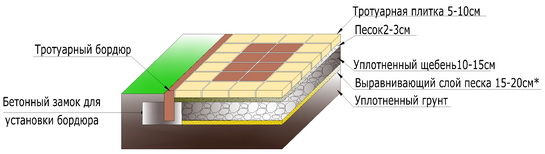 1 кв.м.1840,402Установка уличных светодиодных светильников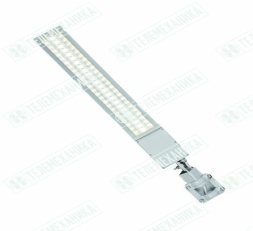 1 шт.7242,403Установка скамеек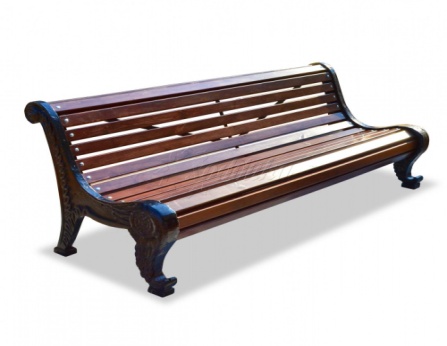 1 шт.7768,504Установка урн для мусора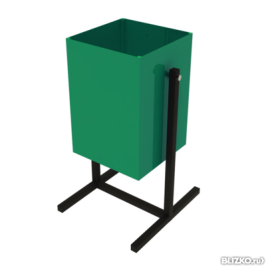 1 шт.1200,00№ппНаименование общественной  территорииАдрес общественной территорииПеречень видов работ1Сквер к памятнику  погибшим в Великой Отечественной войнеКБР, с. Псыгансу, ул. Кясовой, 306а- снятие грунта , засыпка и планировка- укладка дорожек из тротуарной плитки и бордюр;- установка  опор, уличных светодиодных светильников;- установка скамеек;- установка урн для мусора.-  изготовление, установка металлической ограды- установка турникета- посадка деревьев №ппНаименование целевого показателя (индикатора)Единица измеренияЗначение целевых показателей (индикаторов)Значение целевых показателей (индикаторов)Значение целевых показателей (индикаторов)Значение целевых показателей (индикаторов)Значение целевых показателей (индикаторов)№ппНаименование целевого показателя (индикатора)Единица измерения2018 год2019 год2020 год2021 год2022 год№ппНаименование целевого показателя (индикатора)Единица измеренияпрогнозпрогнозпрогнозпрогнозпрогноз1количество общественных территорий (парки, скверы и т.д.)ед.-1--2доля и площадь благоустроенных общественных территорий (парки, скверы и т.д.) от общего количества таких территорий%/м2-100/760---3доля и площадь общественных территорий (парки, скверы и т.д.) от общего количества таких территорий, нуждающихся в благоустройстве%/м2-100/760---    4площадь благоустроенных общественных территорий, приходящихся на 1 жителя муниципального образованиям2-0.11---5Доля трудового участия граждан, организаций в выполнении мероприятий по благоустройству общественных территорийчел.-25---№ппНаименование подпрограммы, основного мероприятияИсполнители подпрограммы, основного мероприятияСрок выполненияСрок выполненияОжидаемый непосредственный результат№ппНаименование подпрограммы, основного мероприятияИсполнители подпрограммы, основного мероприятияначало реализацииначало реализацииОжидаемый непосредственный результатПодпрограмма    «Благоустройство общественных территорий сельского поселения Псыгансу»Подпрограмма    «Благоустройство общественных территорий сельского поселения Псыгансу»Подпрограмма    «Благоустройство общественных территорий сельского поселения Псыгансу»Подпрограмма    «Благоустройство общественных территорий сельского поселения Псыгансу»Подпрограмма    «Благоустройство общественных территорий сельского поселения Псыгансу»Подпрограмма    «Благоустройство общественных территорий сельского поселения Псыгансу»2Обеспечение проведения мероприятий по благоустройству общественных территорийместная администрация сельского поселения Псыгансу20192019Благоустройство одной общественной территорииНаименование контрольного события программыСтатусОтветственный исполнительСрок наступления контрольного события (дата)Срок наступления контрольного события (дата)Срок наступления контрольного события (дата)Срок наступления контрольного события (дата)Наименование контрольного события программыСтатусОтветственный исполнитель2018 год2018 год2018 год2018 годНаименование контрольного события программыСтатусОтветственный исполнительIкварталIIкварталIIIкварталIVкварталКонтрольное событие № 1Опубликование на сайте местной администрации Урванского муниципального района КБР, для общественного обсуждения, проекта муниципальной программы «Формирование современной городской среды сельского поселения Псыгансу Урванского муниципального района КБР на 2018-2022 годы»Местная администрация сельского поселения Псыгансу Урванского муниципального района КБР+Контрольное событие №2Утверждение муниципальной программы «Формирование современной городской среды сельского поселения Псыгансу Урванского муниципального района КБР на 2018-2022 годы» с учетом обсуждения с заинтересованными лицамиМестная администрация сельского поселения Псыгансу Урванского муниципального района КБР       +№ппСтатусНаименование муниципальной программы, подпрограммы, основного мероприятияИсточник финансированияОценка расходов ВСЕГО,  рублейв том числе по годам:в том числе по годам:в том числе по годам:в том числе по годам:в том числе по годам:№ппСтатусНаименование муниципальной программы, подпрограммы, основного мероприятияИсточник финансированияОценка расходов ВСЕГО,  рублей20182019202020212022Муниципальная программа «Формирование современной городской среды сельского поселения Псыгансу Урванского муниципального района КБР на 2018-2022 годы»Муниципальная программа «Формирование современной городской среды сельского поселения Псыгансу Урванского муниципального района КБР на 2018-2022 годы»Муниципальная программа «Формирование современной городской среды сельского поселения Псыгансу Урванского муниципального района КБР на 2018-2022 годы»всего          1 854 982   0 1 854 982   000Муниципальная программа «Формирование современной городской среды сельского поселения Псыгансу Урванского муниципального района КБР на 2018-2022 годы»Муниципальная программа «Формирование современной городской среды сельского поселения Псыгансу Урванского муниципального района КБР на 2018-2022 годы»Муниципальная программа «Формирование современной городской среды сельского поселения Псыгансу Урванского муниципального района КБР на 2018-2022 годы»федеральный бюджет1690630, 26  01690630,26   000Муниципальная программа «Формирование современной городской среды сельского поселения Псыгансу Урванского муниципального района КБР на 2018-2022 годы»Муниципальная программа «Формирование современной городской среды сельского поселения Псыгансу Урванского муниципального района КБР на 2018-2022 годы»Муниципальная программа «Формирование современной городской среды сельского поселения Псыгансу Урванского муниципального района КБР на 2018-2022 годы»республиканский бюджет КБР127251,740127251,74000Муниципальная программа «Формирование современной городской среды сельского поселения Псыгансу Урванского муниципального района КБР на 2018-2022 годы»Муниципальная программа «Формирование современной городской среды сельского поселения Псыгансу Урванского муниципального района КБР на 2018-2022 годы»Муниципальная программа «Формирование современной городской среды сельского поселения Псыгансу Урванского муниципального района КБР на 2018-2022 годы»местный бюджет37100037100000Муниципальная программа «Формирование современной городской среды сельского поселения Псыгансу Урванского муниципального района КБР на 2018-2022 годы»Муниципальная программа «Формирование современной городской среды сельского поселения Псыгансу Урванского муниципального района КБР на 2018-2022 годы»Муниципальная программа «Формирование современной городской среды сельского поселения Псыгансу Урванского муниципального района КБР на 2018-2022 годы»иные источники0000001Подпрограмма«Благоустройство общественных территорий сельского поселения Псыгансу»всего          1 854 982   0 1 854 982   0001Подпрограмма«Благоустройство общественных территорий сельского поселения Псыгансу»федеральный бюджет1690630, 26  01690630,26   0001Подпрограмма«Благоустройство общественных территорий сельского поселения Псыгансу»республиканский бюджет КБР127251,740127251,740001Подпрограмма«Благоустройство общественных территорий сельского поселения Псыгансу»местный бюджет371000371000001Подпрограмма«Благоустройство общественных территорий сельского поселения Псыгансу»иные источники0000001.1мероприятиеобеспечение проведения мероприятий по благоустройству общественных территорий сельского поселения Псыгансу в соответствии с едиными требованиямивсего          1 854 982   0 1 854 982   0001.1мероприятиеобеспечение проведения мероприятий по благоустройству общественных территорий сельского поселения Псыгансу в соответствии с едиными требованиямифедеральный бюджет1690630, 26  01690630,26   0001.1мероприятиеобеспечение проведения мероприятий по благоустройству общественных территорий сельского поселения Псыгансу в соответствии с едиными требованиямиреспубликанский бюджет КБР127251,740127251,740001.1мероприятиеобеспечение проведения мероприятий по благоустройству общественных территорий сельского поселения Псыгансу в соответствии с едиными требованиямиместный бюджет371000371000001.1мероприятиеобеспечение проведения мероприятий по благоустройству общественных территорий сельского поселения Псыгансу в соответствии с едиными требованиямииные источники000000